台江任我行    三年  班  號 姓名任務一：請利用GOOGLE蒐集跟台江有關的介紹，並盡量與自己的家或學校做連結介紹 。台江文化簡介台江文化中心共分為兩棟建築，台江劇場（劇場棟）為地上4層、地下1層之建築，包含一座可容納400至600人的專業級多功能劇場、劇場大廳、展覽空間、專業排練場及戶外表演舞台。教室棟則為地上3層、地下1層之建築，包含2間普通教室、4間特別教室、NGO交流室、行   政空間及輕食餐飲空間。台江圖書館將位於地下層包含視聽區、書庫區、行政空間。                                                                             任務二：如果有一天你要當地陪，帶朋友遊台江，你可以考慮去哪些景點？請說明至少五點景點，請挑其中一個景點，你要怎麼跟朋友介紹該點的特色或文物？請輔以文字和照片說明。可考慮去哪些景點？媽祖宮社區、四草湖、鹽田生態文化村、 府城天險                                             我選擇哪一景點介紹：       媽祖宮社區                                             該景點的特色或文物說明： 淺坪式魚塭是台江漁民最傳統的養魚方式秋收後魚塭中餘留的雜魚小蝦就是候鳥的食物                                                                                                                      圖片 ：網路截圖，出處  https://carrieok.com/blog/post/117380630                                     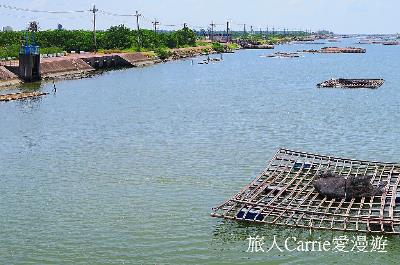 如果我要帶三個朋友一起進行台江一日遊的行程規劃，我會安排什麼樣的行程？考量主因為何？使用什麼交通工具？行程中美食或小吃介紹。預計花費多少錢？（1）行程安排：         山海圳綠道     七股紅樹林賞鳥亭    四草湖                                                                               （2）考量主因：   天氣                                                                                    （3）交通工具：家人開車     （4）行程中美食或小吃介紹：                                                    （5）估計費用：                                                               我的省思：（從這活動我學到什麼？）